Trampa vatten i fiskodlingsfråganHavs- och vattenfrågor engagerar ålänningarna allra mest av miljöfrågorna enligt ÅSUB. Största delen av de direkta åländska näringsutsläppen kommer fortfarande från fiskodlingen, och under 2024 ska 10 av deras tillstånd förnyas. Blir det ingen ny vattenlag, blir det heller inga nya begränsningskrav fram till 2030, då allt vatten ska ha god kvalitet enligt Ålands mål. Med hänvisning till 38 § 1 mom. lagtingsordningen ställer jag till vederbörande medlem av landskapsregeringen följande skriftliga fråga:Hur säkerställer landskapsregeringen att fiskodlingen gör tillräckliga utsläppsminskningar så att vattenmålet för 2030 uppnås?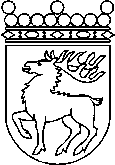 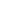 Ålands lagtingSKRIFTLIG FRÅGA nr 15/2022-2023SKRIFTLIG FRÅGA nr 15/2022-2023Lagtingsledamot DatumSimon Holmström2023-03-23Till Ålands lagtingTill Ålands lagtingTill Ålands lagtingTill Ålands lagtingTill Ålands lagtingMariehamn den 23 mars 2023Mariehamn den 23 mars 2023Simon Holmström